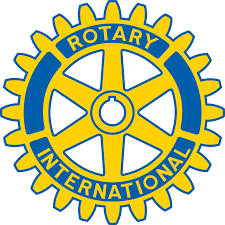 Rotary Club ObwaldenPartneranlass vom Donnerstag, 16. November 2017«Dr. med. Peter Anton Ming, 1851 - 1924»Liebe Rotarierinnen und RotarierAm ersten Partneranlass im Gasthaus Engel befassen wir uns mit einem eher düsteren Kapital unseres Kantons. Im 19. Jahrhundert war Obwalden ein armer Landkanton. Die Bevölkerung hatte zu wenig zum Leben und zu viel zum Sterben. Grosse Teile, inkl. Kinder, nahmen Zuflucht zum Alkohol. Die Alkoholsucht nahm epidemische Züge an und brachte ganze Familien an den Rand des Ruins und ins Elend.Dr. med. Peter Anton Ming sah bei seiner täglichen Arbeit dieses Elend und wollte das nicht mehr einfach hinnehmen. Mit einer unglaublichen Energie widmete sich der Sarner Hausarzt Dr. Peter Anton Ming neben seiner täglichen Praxisarbeit der Bekämpfung der verheerenden Trunkenheit in seiner Heimat. Um seine Ziele zu erreichen engagierte er sich auf allen politischen Ebenen unseres Landes.Als Nationalrat war er Delegierter des Bundesrates in nationalen und internationalen Kampagnen gegen den Alkoholmissbrauch. Dr. Mings Hauptwerk bestand in der Gründung einer Trinkerheilanstalt in Wilen und im Verfassen populärmedizinischer Schriften gegen das herrschende Elend.Dres Anderhalden, pensionierter Arzt aus Sachseln, hat sich für das Leben und Werk von Dr. med. Anton Ming interessiert, recherchiert und umfassend aufgearbeitet. Mit seinem spannenden Vortrag wird er uns in eine Zeit zurückversetzen die erst 150 Jahre zurück liegt, aber ein Kanton Obwalden zeigt, wie wir es uns heute sehr schwer vorstellen können.Beginn:	ab 19 00 UhrOrt:		Gasthaus Engel, SachselnPreis:		Fr. 40.00 pro PersonAnmeldung				bis 13. November 2017Mail:    viktor.bucher@bucher-tax.ch oder direkt auf der Rotary Homepagewww.rotary-club-obwalden.chund so funktionierts:Variante 1Die Homepage aufrufen www.rotary-club-obwalden.chSich einloggen – Name und Passwort einmal eingeben und auf dem Computer speichern, dann entfällt Schritt 2 beim nächsten aufrufen der Webseite.Programmpunkt Partneranlass vom 16. November aufrufen.Es erscheint die Maske «Anmeldung» für das aktuelle Programm, welche mit Eurem Namen schon ausgefüllt ist.Bildschirm scrollen bis Feld Registrierung und bei ….. ich nehme teil oder … ich nehme nicht teil drücken und bei Anzahl Personen die Zahl eingeben.Weiter scrollen bis der gelbe Button «Anmeldung senden» erscheint.Auf gelben Button «Anmeldung senden» drücken.Erledigt.Variante 2Wenn Du den Benutzername und das Passwort nicht mehr weisst, kannst Du Dich auch ohne Login anmelden. Dann musst Du Schritt 2 in Variante 1 weglassen und bei der Anmeldung Deinen Namen schreiben.oder:  Tel.: G 041 311 09 02         SMS: 079 211 09 02oder:  Viktor Bucher, Gibraltarstrasse 31, 6003 LuzernName: ...................................................  	Vorname: ..................................................................... □  Ich/Wir nehmen am Partneranlass vom 16.Oktober 2017 teil	 Anzahl Personen:    …………………□ Ich/Wir können leider nicht teilnehmen 